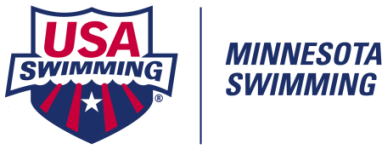 ATHLETE NATIONAL TRAVEL REIMBURSEMENT REQUEST FORMMinnesota Swimming Reimburses a Portion of Travel to Designated Swim Meets. Travel Reimbursement may be requested for ONE MEET per SEASON per INDIVIDUAL.Reimbursement Amounts:   Fall/Winter 2019-2020TYR Pro Swim Series 				    	    November 6-9, 2019       	Greensboro, NC     $400.002019 Toyota US Open					    December 4-7, 2019       	Atlanta, GA  	      $600.002019 Speedo Winter Junior Championships West          December 11-14, 2019     Seattle, WA	      $400.00TYR Pro Swim Series 				    	    January 16-19, 2019        	Knoxville, TN         $400.00TYR Pro Swim Series 				    	    March 4-7, 2020        	Des Moines, IA      $400.002020 NCSA Junior National Swimming Championships  March 17-21, 2020		Orlando, FL	      $200.002019 ISCA TYR Junior National Championship Cup	    March 24-28, 2020	        	St Petersburg, FL   $200.002019-2020 Fall/Winter Speedo Sectional Meets	    Various dates Nov-March	Various Locations   $200.00 -													   ($0 if in MN)Reimbursement Amounts:   Spring/Summer 2020TYR Pro Swim Series 				  	    April 16-19, 2020	       	Mission Viejo, CA    $400.00	      2020 Open Water National Championships	 	    April 24-26, 2020     	Ft Meyers, FL	       $700.002020 Open Water Junior National Championships	    April 25-26, 2020		Ft Meyers, FL	       $600.00TYR Pro Swim Series 					    May 6-9, 2020	       	Indianapolis, IN      $400.00	   2020 USA Swimming Olympic Team Trials		    June 21-28, 2020		Omaha, NE	      $1000.002020 NCSA Summer Championships		       	    July 28-Aug 1, 2020	Indianapolis, IN      $200.002020 ISCA Senior Cup					    July 30-Aug 2, 2020          St Petersburg, FL   $200.002020 USA Swimming Futures Championships	    August 7-10, 2020	         	Fargo, ND	       $400.002020 Speedo Summer Championships		    August 4-8, 2020		Indianapolis, IN      $700.002020 Spring/Summer Speedo Sectional Meets	    Various dates April-Aug	Various Locations   $200.00 -													   ($0 if in MN)INDIVIDUAL EVENT PARTICIPANTS will receive 100% of the reimbursement amount.RELAY ONLY participants will receive 50% of the basic reimbursement amount.MINNESOTA SWIMMING ATHLETE REQUIREMENTS FOR REIMBURSEMENT1.  The athlete must be a member in good standing with an MSI Chartered Swim Club, or registered as an MSI Unattached Swimmer.2.  The athlete must compete in at least two (2) MSI sanctioned meets in the previous 12 month of the meet for which he/she is collecting.3.  A current MSI registered athlete who has competed in MSI swim meets and was an MSI registered athletes for a period of 6 years may be exempt from the 2nd requirement.  * Note this on the request form below with an asterisk by the athlete’s name.4.  An athlete may only collect from one (1) meet per season. Reimbursement Request Form Directions:Download this form to your computer desktop.  Tab through the document to complete. Save. Keep in Word format.Send an email to MNSI Office (cshapley@mnswim.org and jbradley@mnswim.org) with this completed request form as an attachment.Winter/Spring 2019-2020 Request Forms Must Be Received by April 15, 2020 Summer 2020 Request Forms Must Be Received by September 30, 2020 MINNESOTA SWIMMING ATHLETE NATIONAL TRAVEL REIMBURSEMENT REQUEST FORMSwim Club Requesting Funds:      	Club Code:     Meet Name:        Location:        Dates:       The person completing this form must check here, verifying that all athletes requesting funding are USA Swimming Athlete membersin good standing and have competed in a minimum of 2 sanctioned meets in the 12 months preceding the meet for which they are requesting funds.Title:   Club Coach /  Other:       	Name:       	Day Phone #                                                            Total Amount Requested: $               Date:             Email Address:       (Checks are payable to clubs only, unless athlete is registered as unattached/not affiliating with any team.)	Date Email Request Received by MSI:                  			TOTAL AMT APPROVED: $                  	            	Date Paid:                      		Amount Paid:  $      ATHLETE'S NAMEList One Individual Event Swum at this Meet or write “Relay Only” and list one Relay EventAMOUNT REQUESTEDATHLETE'S NAMEList One Individual Event Swum at this Meet or write “Relay Only” and list one Relay EventAMOUNT REQUESTED$      $      $      $      $      $      $      $      $      $      $      $      $      $      $      $      $      $      $      $      